         25 ноября - День Матери в России                                          Уважаемые коллеги! Факультет  проектной деятельности  и фандрайзинга  представляет новый раздел сайта   в группе  «День матери - достойный светлый праздник»                              https://edu-family.ru/groups/profile/43999/ Все участники конкурса  имеют возможность пополнить свое портфолио Сертификатами образовательного портала «Мой университет».  Статус конкурса: Всероссийский                               Международный                               Участники конкурса:                                                    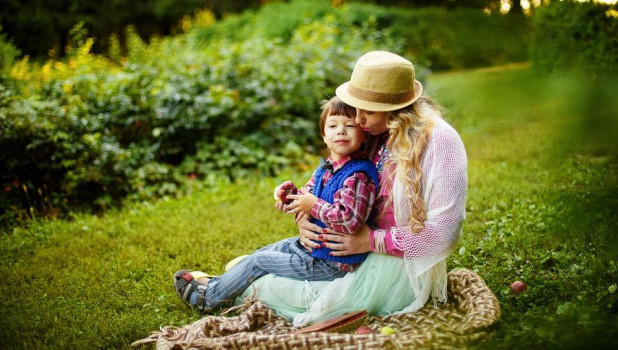 педагоги (всех категорий);руководители учебных заведений;работники библиотек;сотрудники музеев;учащиеся и выпускники школ, лицеев, гимназий, колледжей и других образовательных учреждений;любой желающий (вне зависимости от возраста, пола, расовой принадлежности и социального положения), зарегистрировавшийся  в педагогической сети https://edu-family.ru/activity    Обязательное условие для участников конкурса: заполнить свой профиль по указанной выше ссылке https://edu-family.ru/activityТребования к конкурсным работам:Конкурсный материал должен быть авторским, т.е. разработанным непосредственно участником конкурса.Вы можете представить на конкурс любые материалы: проекты, методические разработки, исследовательские работы, сценарии, мастер-классы, презентации, школьные газеты, плакаты, сочинения, рассказы, эссе, стихи, фотографии, видео материалы, рисунки, поделки, песни и т.д.Электронные файлы (текстовые, фото, видео, аудио материалы и т.д.) принимаются на конкурс в любом формате.Текстовые работы (по желанию) могут сопровождаться фото- и видеоматериалами,   рисунками,  макетами, чертежами, таблицами, графиками, схемами, буклетами и т.д.Все творческие работы в виде поделок, рисунков фотографируются (сканируются) и отправляются на конкурс в виде фотографий и размещаются  в группе конкурса  в разделе «файлы»За достоверность авторства работы ответственность несёт лицо, представившее работу на конкурс.Награждение:Оргкомитет определяет победителей конкурса (в каждой номинации), занявших I, II, III места конкурса.Победители награждаются Дипломами Победителя (I, II, III степени) Всероссийского или Международного статуса, а также:Диплом "Руководителя конкурсной работы" по желанию могут получить руководители за руководство при выполнении работы (платно).Диплом "За высокопрофессиональную подготовку участника-победителя" бесплатно получают педагоги, подготовившие 3-х победителей (1, 2 ,3 место), представившие не менее трёх работ.Диплом "Лучший организатор творчества детей" получают бесплатно  кураторы, организовавшие участие в конкурсах (в любых номинаций) более 5 участников.Диплом "Лучший организатор творчества педагогов" бесплатно получает работник ОУ, организовавший активное участие коллег в наших конкурсах (не менее 5)Диплом "Лучший творческий коллектив" бесплатно получают работники (коллектив) ОУ, принявшие активное участие в наших конкурсах (не менее 5).Рассылка наградных документов осуществляется на е-mail, указанный в заявке на конкурс.По итогам конкурса будет издан Сборник  творческих мини-проектов.Приём работ: с 18 ноября по 18 декабря  2018 годаБлагодарим всех за активное участие, за профессионализм в работе и плодотворное сотрудничество!                                                 С уважением, оргкомитет конкурса